DRAMA VITAL VOCAB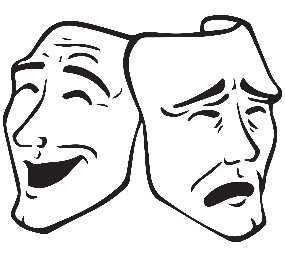 TIER 1TIER 2TIER 3ListeningNegotiationStructureCo-operationImprovisationExpositionCommunicationCharacterisationRising actionConcentrationAudienceClimaxVolumeLevelsFalling actionToneDialogueDenouementPitchMonologueProxemicsAccentRehearsalNaturalismPace/tempoFreeze frameRealismFacial expressionThought trackingSymbolismMovementConscience alleyProscenium stagePostureFlashbackTheatre in the roundGestureNarrationEnd on stagePauseInteractionThrust stageFocusMotivationPromenade stage